Об утверждении Порядка подготовки, утверждения местных нормативов градостроительного проектированияБерезовского сельского поселения Ибресинского района Чувашской Республики и внесения в них изменений            В соответствии с Федеральным законом от 05.05.2014 № 131-ФЗ «О внесении изменений в Градостроительный кодекс Российской Федерации», Градостроительным кодексом Российской Федерации, Федеральным законом от 06.10.2003 № 131-ФЗ «Об общих принципах организации местного самоуправления в Российской Федерации», администрация Березовского сельского поселения Ибресинского района Чувашской Республики   п о с т а н о в л я е т:Утвердить Порядок подготовки, утверждения местных нормативов градостроительного проектирования Березовского сельского поселения и внесения в них изменений.Признать утратившим силу постановление администрации Березовского сельского поселения 18.04.2019   №15  «Об утверждении Порядка подготовки, утверждения местных нормативов градостроительного проектирования Березовского сельского поселения Ибресинского района Чувашской Республики и внесения в них изменений».Настоящее постановление вступает в силу после  его официального опубликования и подлежит размещению на официальном сайте Березовского сельского поселения. Глава Березовскогосельского поселения                                                                                  Л.Н.ЮринаПОРЯДОКподготовки, утверждения местных нормативов градостроительного проектированияБерезовского сельского поселения Ибресинского района Чувашской Республики и внесения в них изменений.1. Общие положения1.1. Порядок подготовки и утверждения местных нормативов градостроительного проектирования Березовского сельского поселения и внесения в них изменений(далее — Порядок) разработан в соответствии с Градостроительным кодексом Российской Федерации, Федеральным законом от 06.10.2003 N 131-ФЗ «Об общих принципах организации местного самоуправления в Российской Федерации.1.2. Местные нормативы градостроительного проектирования Березовского сельского поселения и внесения в них изменений(далее — местные нормативы) разрабатываются в целях обеспечения благоприятных условий жизнедеятельности населения.1.3. Местные нормативы устанавливают совокупность расчетных показателей минимально допустимого уровня обеспеченности объектами местного значения Березовского сельского поселения, объектами благоустройства территории, иными объектами местного значения муниципального образования и расчетных показателей максимально допустимого уровня территориальной доступности таких объектов для населения муниципального образования, относящиеся к следующим областям:а) электро- и газоснабжение поселений;б) автомобильные дороги местного значения;в) образование;г) здравоохранение;д) физическая культура и массовый спорт;е) иные области в связи с решением вопросов местного значения;1.4. Нормативы включают в себя:— основную часть (расчетные показатели минимально допустимого уровня обеспеченности объектами, предусмотренными пунктом 1.3 настоящего Порядка, муниципального образования и расчетные показатели максимально допустимого уровня территориальной доступности таких объектов);— материалы по обоснованию расчетных показателей, содержащихся в основной части местных нормативов;— правила и область применения расчетных показателей, содержащихся в основной части местных нормативов.1.5. Подготовка местных нормативов осуществляется с учетом:1) социально-демографического состава и плотности населения муниципального образования;2) планов и программ комплексного социально-экономического развития муниципального образования;3) предложений органов местного самоуправления и заинтересованных лиц.2. Порядок подготовки и утверждения местных нормативов2.1. Решение о подготовке проекта местных нормативов и внесении в них изменений принимает глава администрации путем издания соответствующего постановления.2.2. Подготовка проекта местных нормативов осуществляется должностными лицами администрации Березовского сельского поселения либо привлекаемыми на основании муниципального контракта заключенного в соответствии с законодательством контрактной системе в сфере закупок товаров работ услуг для обеспечения муниципальных нужд с иными лицами.2.3. Проект местных нормативов размещается на официальном сайте администрации Березовского сельского поселения и подлежит  опубликованию в порядке, установленном для официального опубликования муниципальных правовых актов, иной официальной информации, не менее чем за два месяца до их утверждения.2.4. Местные нормативы утверждаются решением Собрания депутатов Березовского сельского поселения на очередной сессии.2.5. Утвержденные местные нормативы подлежат размещению в федеральной государственной информационной системе территориального планирования в срок, не превышающий пяти дней со дня утверждения указанных нормативов.2.6. Изменения в местные нормативы вносятся согласно настоящему Порядку. Корректировка местных нормативов проводится с учетом значений расчетных показателей региональных нормативов градостроительного проектирования.ЧĂВАШ   РЕСПУБЛИКИЙĔПРЕĢ  РАЙОНĔ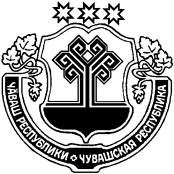 ЧУВАШСКАЯ РЕСПУБЛИКА  ИБРЕСИНСКИЙ РАЙОН  БЕРЕЗОВКА ЯЛ ПОСЕЛЕНИЙĔН АДМИНИСТРАЦИЙĚЙЫШĂНУ       19.06. 2019с.   32 №Березовка поселокĕАДМИНИСТРАЦИЯ БЕРЕЗОВСКОГО СЕЛЬСКОГО ПОСЕЛЕНИЯПОСТАНОВЛЕНИЕ19.06 .2019г.  № 32поселок Березовка